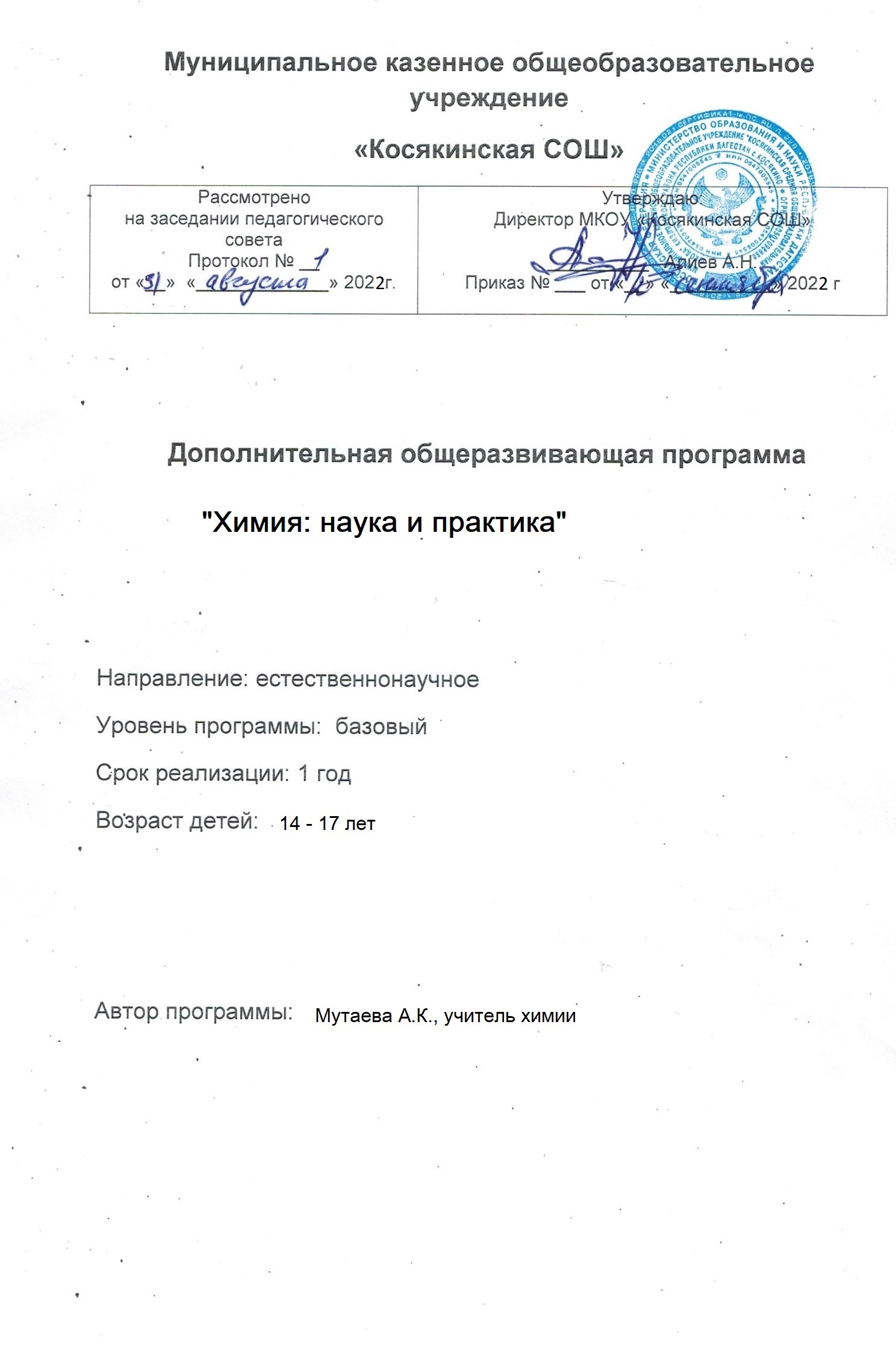 МКОУ «Косякинская СОШ»Дополнительная развивающая программа«Химия: наука и практика»по химии для 10,11 классов с использованием оборудования центра «Точка Роста»на 2022-2023 учебный годСодержаниеВведениеВ обучении химии большое значение имеет эксперимент. Анализируя результаты проведённых опытов, учащиеся убеждаются в том, что те или иные теоретические представления соответствуют или противоречат реальности. Только осуществляя химический эксперимент можно проверить достоверность прогнозов, сделанных на основании теории. В процессе экспериментальной работы учащиеся приобретают опыт познания реальности, являющийся важным этапом формирования у них убеждений, которые, в свою очередь, составляют основу научного мировоззрения . Реализация указанных целей возможна при оснащении школьного кабинета химии современными приборами и оборудованием . В рамках национального проекта «Образование» это стало возможным благодаря созданию в общеобразовательных организациях, расположенных в сельской местности и малых городах, центров образования естественнонаучной и технологической направленностей «Точки роста» . Внедрение этого оборудования позволит качественно изменить процесс обучения химии . Количественные эксперименты позволят получать достоверную информацию о протекании тех или иных химических процессах, о свойствах веществ . На основе полученных экспериментальных данных обучаемые смогут самостоятельно делать выводы, обобщать результаты, выявлять закономерности, что однозначно будет способствовать повышению мотивации обучения школьников.Цель и задачиРеализация основных общеобразовательных программ по учебным предметам естественнонаучной направленности, в том числе в рамках внеурочной деятельности обучающихся;разработка и реализация разноуровневых дополнительных общеобразовательных программ естественнонаучной направленности, а также иных программ, в том числе в каникулярный период;вовлечение учащихся и педагогических работников в проектную деятельность;организация внеучебной деятельности в каникулярный период, разработка и реализация соответствующих образовательных программ, в том числе для лагерей, организованных образовательными организациями в каникулярный период;повышение профессионального мастерства педагогических работников центра, реализующих основные и дополнительные общеобразовательные программы;Создание центра «Точка роста» предполагает развитие образовательной инфраструктуры общеобразовательной организации, в том числе оснащение общеобразовательной организации:оборудованием, средствами обучения и воспитания для изучения (в том числе экс- периментального) предметов, курсов, дисциплин (модулей) естественно-научной направленности при реализации основных общеобразовательных программ и до-полнительных общеобразовательных программ, в том числе для расширения содержания учебных предметов «Физика», «Химия», «Биология»;оборудованием, средствами обучения и воспитания для реализации программ до- полнительного образования естественно-научной направленности;компьютерным и иным оборудованием .Современные экспериментальные исследования по химии уже трудно представить безиспользования не только аналоговых, но и цифровых измерительных приборов . В Федеральном Государственном Образовательном Стандарте (ФГОС) прописано, что одним из универсальных учебных действий, приобретаемых учащимися, должно стать умение«проведения опытов, простых экспериментальных исследований, прямых и косвенных измерений с использованием аналоговых и цифровых измерительных приборов».Учебный эксперимент по химии, проводимый на традиционном оборудовании, без применения цифровых лабораторий, не может позволить в полной мере решить все задачи в современной школе. Это связано с рядом причин:традиционное школьное оборудование из-за ограничения технических возможностей не позволяет проводить многие количественные исследования;длительность проведения химических исследований не всегда согласуется с длительностью учебных занятий;возможность проведения многих исследований ограничивается требованиями техники безопасности и др .Цифровая лаборатория полностью меняет методику и содержание экспериментальной деятельности и решает вышеперечисленные проблемы. Широкий спектр датчиков позволяет учащимся знакомиться с параметрами химического эксперимента не только на качественном, но и на количественном уровне. Цифровая лаборатория позволяет вести длительный эксперимент даже в отсутствие экспериментатора, а частота их измерений неподвластна человеческому восприятию .В процессе формирования экспериментальных умений ученик обучается представлять информацию об исследовании в четырёх видах:в вербальном: описывать эксперимент, создавать словесную модель эксперимента, фиксировать внимание на измеряемых величинах, терминологии;в табличном: заполнять таблицы данных, лежащих в основе построения графиков (при этом у учащихся возникает первичное представление о масштабах величин);в графическом: строить графики по табличным данным, что даёт возможность перехода к выдвижению гипотез о характере зависимости между величинами (при этом учитель показывает преимущество в визуализации зависимостей между вели- чинами, наглядность и многомерность); в виде математических уравнений: давать математическое описание взаимосвязи величин, математическое обобщение.Переход от каждого этапа представления информации занимает довольно большой промежуток времени. В 7―8 классах этот процесс необходим, но в старших классах можно было бы это время потратить на решение более важных задач. В этом плане цифровые лаборатории существенно экономят время. Это время можно потратить согласно ФГОС на формирование исследовательских умений учащихся, которые выражаются в следующих действиях:определение проблемы;постановка исследовательской задачи;планирование решения задачи;построение моделей;выдвижение гипотез;экспериментальная проверка гипотез;анализ данных экспериментов или наблюдений;формулирование выводов.Последние годы у учащихся наблюдается низкая мотивация изучения естественно-на- учныхдисциплин и как следствие падение качества образования.Поставляемые в школы современные средства обучения, в рамках проекта «Точка роста» содержат как уже хорошо известное оборудование, так и принципиально новое. Это цифровые лаборатории и датчиковые системы. В основу образовательной программы за- ложено применение цифровых лабораторий. Тематика предложенных экспериментов, количественных опытов соответствует структуре примерной образовательной программы по химии, содержанию Федерального государственного образовательного стандарта (ФГОС) среднего (полного) общего образования.Рассмотренные в пособии опыты прошли широкую апробацию. Многолетняя практика использования химических приборов, ЦЛ в школе показала, что современные техни- ческиесредства обучения нового поколения позволяют добиться высокого уровня усвоения учебного материала, устойчивого роста познавательного интереса школьников, т.е. преодолеть те проблемы, о которых так много говорят, когда речь заходит о современном школьном химическом образовании.Данное методическое пособие адресовано учителям химии, которые реализуют образовательные программы с использованием оборудования «Точка роста».Основные понятия и терминыВ методическом пособии используются следующие понятия и термины:Точка роста — это федеральная сеть центров образования цифрового, естественно- научного, технического и гуманитарного профиля, организованная в рамках проекта«Современная школа».Цифровая (компьютерная) лаборатория (ЦЛ), программно-аппаратный комплекс, датчиковая система — комплект учебного оборудования, включающий измерительный блок, интерфейс которого позволяет обеспечивать связь с персональным компьютером, и набор датчиков, регистрирующих значения различных физических величин.АПХР — аппарат для проведения химических реакций с токсичными газами и парами, замкнутых на поглотитель.Баня комбинированная предназначена для нагрева стеклянных и фарфоровых сосудов с реагентами до определённой температуры в зависимости от теплоносителя. В качестве теплоносителя выступает вода (водяная баня), речной песок (песочная баня), специальные жидкости ( например, масляная баня).Прибор для получения газов (прибор Кирюшкина) — простейший прибор для получения небольшого количества газов. Выпускается в демонстрационном и ученическом вариантах.Сосуд Ландольта (пробирка двухколенная) — представляет собой две спаянные под определённым углом пробирки с одним горлом. Применяется для демонстрации закона сохранения массы веществ в химических реакциях.Мешалка магнитная — устройство для перемешивания жидкостей, с помощью вращающегося в магнитном поле якоря.Краткое описание подходов к структурированию материалов В образовательной программе (ОП) представлены следующие разделы:Предмет органической химии. Методы изучения веществ и химических явлений. Экспериментальные основы химии. Углеводороды и их природные источники.Кислород- и азотсодержащие органические соединения и их природные источники.Искусственные и синтетические полимеры.Строение вещества.Химические реакции.Вещества и их свойства.В основу выделения таких разделов заложен химический эксперимент, традиционная системаизучения химии. Основной формой учебной деятельности является химический эксперимент, проводимый в виде лабораторных, практических работ и демонстраций. Демонстрационный эксперимент проводится в том случае, если он опасен для выполнения учащимися или имеющийся прибор представлен в единственном экземпляре.Для изучения предмета «Химия» на этапе среднего общего образования отводится 68 часов:10 класс ―34 часа;11класс ―34 часа.Данная образовательная программа обеспечивает усвоение учащимися важнейших химических законов, теорий и понятий; формирует представление о роли химии в окружающем мире и жизни человека. При этом основное внимание уделяется сущности химических реакций и методам их осуществления.Одним из основных принципов построения программы является принцип доступности. Экспериментальные данные, полученные учащимися при выполнении количественных опытов, позволяют учащимся самостоятельно делать выводы, выявлять закономерности. Подходы, заложенные в содержание программы курса, создают необходимые условия для системного усвоения учащимися основ науки, для обеспечения развивающего и воспитывающего воздействия обучения на личность учащегося. Формируемые знания должны стать основой системы убеждений школьника, центральным ядром его научного мировоззрения.Описание материально-технической базы центра«Точка роста», используемого для реализации образовательных программ в рамках преподавания химииМатериально-техническая база центра «Точка роста» включает в себя современные и классические приборы. Последние прошли многолетнюю апробацию в школе и получили признание у учителей химии. К ним относятся: прибор для демонстрации зависимости скорости реакции от различных факторов, аппарат для проведения химических реакций, прибор для опытов с электрическим током, прибор для изучения состава воздуха и многие другие. Учитывая практический опыт применения данного оборудования на уроках химии, мы дадим лишь краткое описание приборов. Основной акцент сделаем на описа- нии цифровых лабораторий и их возможностях.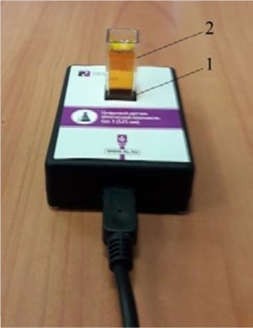 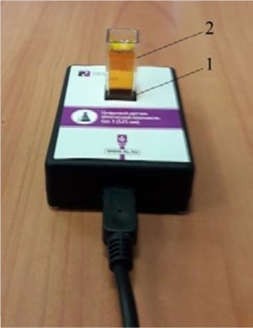 Цифровая (компьютерная) лаборатория (ЦЛ), программно-аппаратный комплекс, датчиковая система — комплект учебного оборудования, включающий измерительный блок, интерфейс которого позволяет обеспечивать связь с персональным компьютером, и набор датчиков1, регистрирующих значения различных физических величин.Датчик температуры платиновый – простой и надёжный датчик, предназначен для измерения температуры в водных растворах и в газовых средах. Имеетразличный диапазон измерений от –40 до +180 ◦С. Технические характеристики датчика указаны в инструкции по эксплуатации.Датчик температуры термопарный предназначен для измерения температур до 900 ◦С. Используется при выполнении работ, связанных с измерением температур пламени, плавления и разложения веществ.Датчик оптической плотности (колориметр) – предназначен для измерения оптической плотности окрашенных растворов (рис. 1). Используется при изучении тем «Растворы»,«Скорость химических реакций», определении концентрации окрашенных ионов или со-Рис. 1. Датчик оптиче-  единений.ской плотности: 1 — В комплект входят датчики с различной длиной волн по- гнездо для кюветы; 2 — лупроводниковых источников света: 465 и 525 нм. Объ- кювета для исследуемого ём кюветы составляет 4 мл, длина оптического пути —вещества	10 мм.1	Подробные характеристики датчиков, методики настройки и правила работы можно найти в книге «Использование цифровых лабораторий при обучении химии в средней школе». (М.: Би-ном. Лаборатория знаний, 2014. — 229 с.)Датчик рН предназначен для измерения водородного показателя (рН). В настоящее время в школу поступают комбинированные датчики, совмещающие в себе стеклянный электрод с электродом сравнения, что делает работу по измерению водородного показателя более комфортной. Диапазон измерений рН от 0―14. Используется для измерения водородного показателя водных растворов в различных исследованиях объектов окружающей среды.Датчик электропроводности предназначен для измерения удельной электропроводности жидкостей, в том числе и водных растворов веществ. Применяется при изучении теории электролитической диссоциации, характеристик водных растворов.Датчик хлорид-ионов используется для количественного определения содержания ионов хлора в водных растворах, почве, продуктах питания. К датчику подключается ионоселективный электрод (ИСЭ) (рабочий электрод), потенциал которого зависит от концентрации определяемого иона, в данном случае от концентрации анионов Cl–. Потенциал ИСЭ определяют относительно электрода сравнения, как правило, хлорсеребряного.На рисунке 2 показана общая схема использования ИСЭ для количественного опре- деления концентрации (активности2) различных ионов: Cl–, NO–, NH+, Ca2+. Основной3      4компонент любого ИСЭ — мембрана, которая разделяет внутренний раствор с постоянной концентрацией определяемого иона и исследуемый раствор, а также служит средством электролитического контакта между ними. Мембрана обладает ионообменными свойствами, причём проницаемость её к ионам разного типа различна.Рис. 2. Установка для определения концентрации (активности) хлорид- ионов в растворе. А: 1 —корпус датчика для определения Cl–- ионов; 2 — разъём Micro USBдля подключения к компьютеру; 3 — разъём BNC для подключения рабочего электрода; 4 — разъём для подключения электрода сравнения.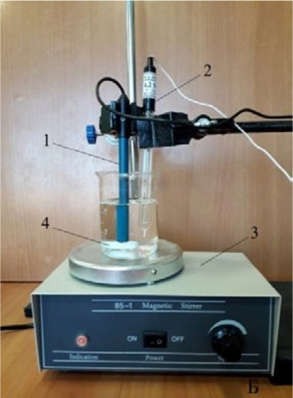 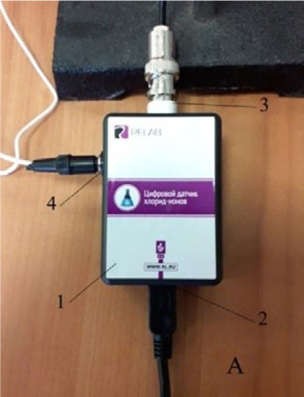 Б: 1 —ионоселективный электрод (рабочий электрод); 2 — электрод сравнения (хлорсеребряный электрод);3 — магнитная мешалка; 4 — якорь магнитной мешалкиЗапрещается трогать мембрану электрода пальцами и приводить её в соприкосновение с твёрдыми поверхностями. При хранении ИСЭ чувствительная часть датчика (мембрана) должна быть защищена специальным колпачком. Не допускается использовать электроды с полимерной мембраной в средах, содержащих летучие вещества или органические растворители. Не следует использовать ИСЭ в сильных окислителях. Длитель-2 Активность ионов а — эффективная (кажущаяся) концентрация с учётом различных взаи- модействий между ионами в растворе. Показатель активности pa = –lga. Понятие было предло- жено в 1907 г. американским учёным Г. Льюисом как новая переменная, применение которой вме- сто концентрации позволяет использовать для описания свойств реальных растворов относитель- но простые уравнения, полученные для идеальных систем.ное нахождение ИСЭ в растворах крепких кислот или щелочей приводит к резкому и необратимому сокращению срока службы электрода.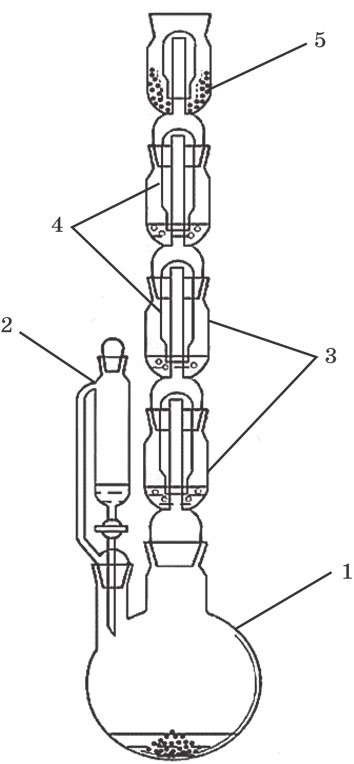 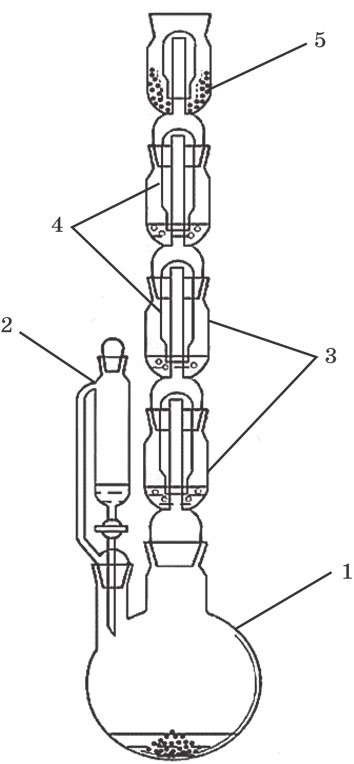 При правильной эксплуатации прибора демонстрация становится удобной и безопасной. На проведение опытов тратится около 3―6 мин. Хорошая визуальность является преимуществом этого прибора. Так как при демонстрации одновременно проходят не- сколько реакций, важно правильно организовать наблюдения учащимися за протекающими процессами. Целесообразно записать на доске названия или формулы реагентов, находящихся в поглотительных склянках. По окончании опыта нужно сравнить исходные растворы веществ и результаты их превращений.АПХР можно применять на разных этапах обучения – при изучении нового материала, повторении и закреплении, обобщении и систематизации знаний учащихся. В зависимости от профиля обучаемых, целей урока, уровня знания учащихся возможны различные варианты постановки эксперимента и выбора реагирующих веществ. Однако при изучении свойств веществ не следует ограничиваться только экспериментом с использованием АПХР. Многие дидактические цели могут быть достигнуты только демонстрацией опытов в традиционной форме.Применение АПХР не ограничивается вышеописанным экспериментом. Прибор удобно применять при демонстрации свойств диоксида азота (IV), метиламина, брома, при фракционной перегонки нефти. В целях экономии времени его можно использовать при изучении свойств углекислого газа. АПХР подходит для получения безводной азотной кислоты, бромбензола, нитробензола и других соединений.Прибор состоит из подставки, на которой закреплены две манометрические трубки, которые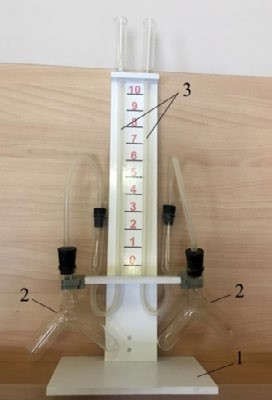 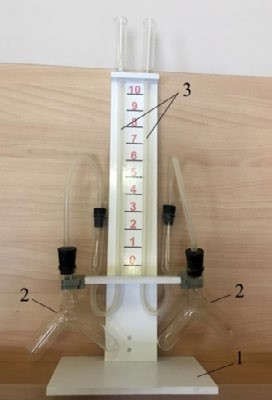 соединяются с сосудами Ландольта с помощью пластиковой трубки с пробками (рис. 5). Между манометрическими трубками на панели нанесена шкала для наблюдения уровня жидкости в трубках. Окрашенной жидкостью может быть раствор любого красителя в воде.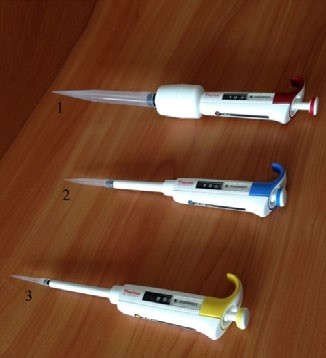 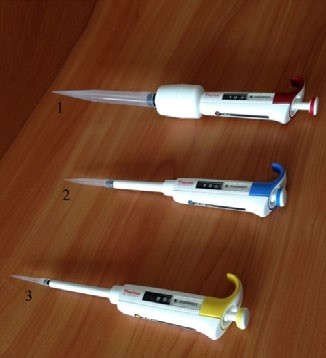 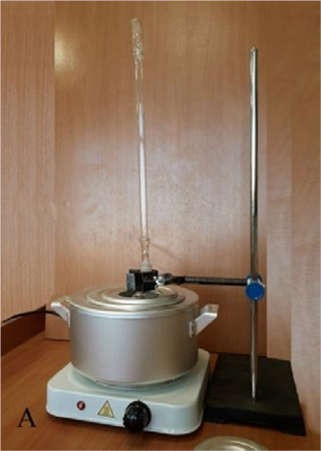 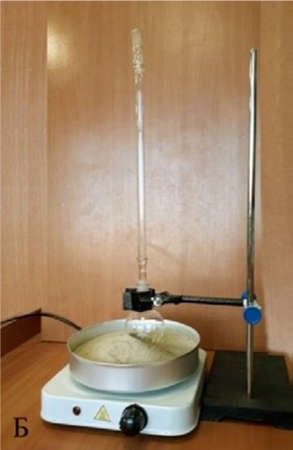 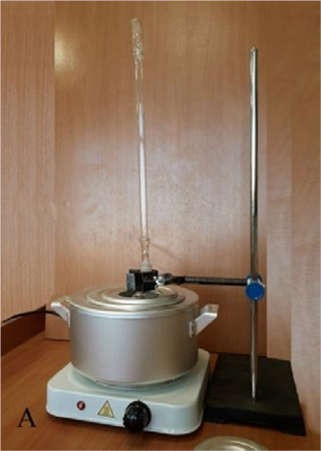 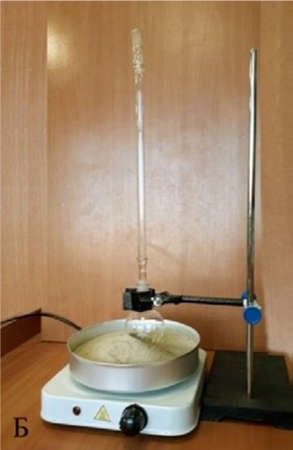 Для нагревания сосудов до 100 ◦С в качестве теплоносителя используют воду, когда требуется создать более высокую температуру применяют солевые растворы. Теплоносителем может быть глицерин. Он обеспечивает интервал температур от 60 до 180 ◦С. Выше этой температуры глицерин начинает разлагаться и дымить. Для нагревания до более высоких температур используют цилиндровое масло или силиконовое. Более безопасно использо-вать для наполнения бань сухой мелкозернистый песок. Однако песочные бани прогрева-ются неравномерно. В состав комплекта входит сито для просеивания речного песка.Источником тепла для комбинированной бани являются электрические плитки с за- крытой спиралью.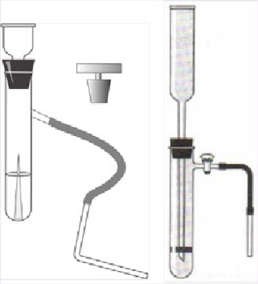 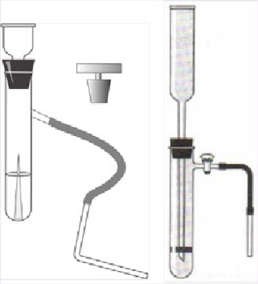 Рабочая программа по химии для 10―11 классов с использованием оборудования центра «Точка роста»На базе центра «Точка роста» обеспечивается реализация образовательных программ естественно- научной и технологической направленностей, разработанных в соответствии с требованиями законодательства в сфере образования и с учётом рекомендаций Федерального оператора учебного предмета «Химия».Образовательная программа позволяет интегрировать реализуемые подходы, структуру и содержание при организации обучения химии в 10―11 классах, выстроенном на базе любого из доступных учебно- методических комплексов (УМК).Использование оборудования «Точка роста» при реализации данной ОП позволяет создать условия:для расширения содержания школьного химического образования;для повышения познавательной активности обучающихся в естественнонаучной области;для развития личности ребёнка в процессе обучения химии, его способностей, формирования и удовлетворения социально значимых интересов и потребностей;для работы с одарёнными школьниками, организации их развития в различных областях образовательной, творческой деятельности.Планируемые результаты освоения учебного предмета «Химия» с описанием универсальных учебных действий,достигаемых обучающимисяЛичностные результатыОбучающийся получит возможность для формирования следующих личностныхУУД:определение мотивации изучения учебного материала;оценивание усваиваемого учебного материала, исходя из социальных и личностных ценностей;повышение своего образовательного уровня и уровня готовности к изучению основных исторических событий, связанных с развитием химии и общества;знание правил поведения в чрезвычайных ситуациях;оценивание социальной значимости профессий, связанных с химией;владение правилами безопасного обращения с химическими веществами и оборудованием, проявление экологической культуры.Метапредметные результаты РегулятивныеОбучающийся получит возможность для формирования следующих регулятивных УУД:целеполагание, включая постановку новых целей, преобразование практической задачи в познавательную, самостоятельный анализ условий достижения цели на основе учёта выделенных учителем ориентиров действия в новом учебном материале;планирование пути достижения целей;установление целевых приоритетов, выделение альтернативных способов достижения цели и выбор наиболее эффективного способа;умение самостоятельно контролировать своё время и управлять им;умение принимать решения в проблемной ситуации;постановка учебных задач, составление плана и последовательности действий;организация рабочего места при выполнении химического эксперимента;прогнозирование результатов обучения, оценивание усвоенного материала, оценка качества и уровня полученных знаний, коррекция плана и способа действия при необходимости.ПознавательныеОбучающийся получит возможность для формирования следующих познавательных УУД:поиск и выделение информации;анализ условий и требований задачи, выбор, сопоставление и обоснование способа решения задачи;выбор наиболее эффективных способов решения задачи в зависимости от конкретных условий;выдвижение и обоснование гипотезы, выбор способа её проверки;самостоятельное создание алгоритма деятельности при решении проблем творческого и поискового характера;умения характеризовать вещества по составу, строению и свойствам;описывание свойств: твёрдых, жидких, газообразных веществ, выделение их существенных признаков;изображение состава простейших веществ с помощью химических формул и сущности химических реакций с помощью химических уравнений;проведение наблюдений, описание признаков и условий течения химических реакций, выполнение химического эксперимента, выводы на основе анализа наблюдений за экспериментом, решение задач, получение химической информации из раз- личных источников;умение организовывать исследование с целью проверки гипотез;умение делать умозаключения (индуктивное и по аналогии) и выводы;умение объективно оценивать информацию о веществах и химических процессах, критически относиться к псевдонаучной информации.КоммуникативныеОбучающийся получит возможность для формирования следующих коммуникативных УУД:полное и точное выражение своих мыслей в соответствии с задачами и условиями коммуникации;адекватное использование речевых средств для участия в дискуссии и аргументации своей позиции, умение представлять конкретное содержание с сообщением его в письменной и устной форме, определение способов взаимодействия, сотрудничество в поиске и сборе информации;определение способов взаимодействия, сотрудничество в поиске и сборе информации, участие в диалоге, планирование общих способов работы, проявление уважительного отношения к другим учащимся;описание содержания выполняемых действий с целью ориентировки в предметно- практической деятельности;умения учитывать разные мнения и стремиться к координации различных позиций в сотрудничестве;формулировать собственное мнение и позицию, аргументировать и координировать её с позициями партнёров в сотрудничестве при выработке общего решения в совместной деятельности;осуществлять взаимный контроль и оказывать в сотрудничестве необходимую взаимопомощь;планировать общие способы работы; осуществлять контроль, коррекцию, оценку действий партнёра, уметь убеждать;использовать адекватные языковые средства для отображения своих чувств, мыслей, мотивов и потребностей; отображать в речи (описание, объяснение) содержание совершаемых действий, как в форме громкой социализированной речи, так и в форме внутренней речи;развивать коммуникативную компетенцию, используя средства устной и письменной коммуникации при работе с текстами учебника и дополнительной литературой, справочными таблицами, проявлять готовность к уважению иной точки зрения при обсуждении результатоввыполненной работы.Предметные результаты Обучающийся научится:применять основные методы познания: наблюдение, измерение, эксперимент;описывать свойства твёрдых, жидких, газообразных веществ, выделяя их существенные признаки;раскрывать смысл закона сохранения массы веществ, атомно-молекулярной теории;различать химические и физические явления, называть признаки и условия протекания химических реакций;соблюдать правила безопасной работы при проведении опытов;пользоваться лабораторным оборудованием и посудой;получать, собирать газообразные вещества и распознавать их;характеризовать физические и химические свойства основных классов неорганических и органических соединений, проводить опыты, подтверждающие химические свойства изученных классов неорганических и органических веществ;называть факторы, влияющие на скорость химической реакции;проводить опыты по получению и изучению химических свойств различных веществ;грамотно обращаться с веществами в повседневной жизни.Обучающийся получит возможность научиться:выдвигать и проверять экспериментально гипотезы о химических свойствах веществ на основе их состава и строения, их способности вступать в химические реакции, о характере и продуктах различных химических реакций;характеризовать вещества по составу, строению и свойствам, устанавливать причинно- следственные связи между данными характеристиками вещества;выдвигать и проверять экспериментально гипотезы о результатах воздействия различных факторов на изменение скорости химической реакции;использовать приобретённые знания для экологически грамотного поведения в окружающей среде;использовать приобретённые ключевые компетенции при выполнении проектов и решении учебно- исследовательских задач по изучению свойств, способов получения и распознавания веществ;объективно оценивать информацию о веществах и химических процессах;осознавать значение теоретических знаний по химии для практической деятельности человека;создавать модели и схемы для решения учебных и познавательных задач; понимать необходимость соблюдения предписаний, предлагаемых в инструкциях по использованию лекарств, средств бытовой химии и др.Тематическое планирование Тематическое планирование материала в 10 классеТематическое планирование учебного материала в 11 классеПродолжениеПродолжениеПродолжениеПродолжение№ п/пТемаСодержаниеЦелевая установка урокаКол-во часовПланируемые результатыИспользование оборудованияПредмет органической химииЛабораторный опыт № 1«Определение элементного состава органических соединений»Знакомство с основными методами науки1Определять возможность проведения реакций и про- цессов, требующих нагре-ванияДатчик темпера- туры (термопар- ный), спиртовкаПриродный газДемонстрационный опыт«Горение пропан-бутановой смеси из зажигалки.Измерение	температуры   с помощью датчика температуры и термометра»Дать представление о точности измерений циф- ровых датчиков и анало- говых приборов1Умение выбирать приборы для проведения измерений, требующих точности пока- заний.Датчик темпера- туры платино- вый, термометр, электрическаяплиткаАлкины. АцетиленЛабораторный опыт № 4«Получение и свойства ацетилена»Сформировать представ- ление о температуре плавления, обратимости плавления и кристаллиза- ции1Знать процессы, протекаю- щие при плавлении веществи их кристаллизацииДатчик темпера- туры (термопар- ный)СпиртыЛабораторный опыт № 6,7«Свойства этилового спирта», «Свойства гли церина»Экспериментальное определение спиртов1Уметь отличать спирт от глицеринаДатчик электро- проводности, цифровой ми- кроскопАмины, анилинДемонстрационный экс- перимент № 1 «Свойства аминов и анилина» Изучение свойств амина и анилина1Уметь отличать амины от анилинаДатчик темпера- туры платиновый№ п/пТемаСодержаниеЦелевая установка урокаКол-во часовПланируемые результатыИспользование оборудованияКислорол- и азотсодержащие органические соединения и их природные источникиПрактическая работа  № 1. «Идентификация органических соединений»Изучение явлений при разложении сложных ве- ществ1Знать, что при протекании реакций молекулы веществ разрушаются, а атомы со- храняются (для веществ с молекулярным строением)Прибор для опытов с элек- трическим током№ п/пТемаСодержаниеЦелевая установка урокаКол-во часовПланируемые результатыИспользование оборудования1Теория электро- литической диссо- циацииДемонстрационный опыт№ 1 «Тепловой эффект растворения веществ в воде»Показать, что растворе- ние веществ имеет ряд признаков химическойреакции1Знать, что растворе-ние – физико-химический процессДатчик темпера- туры платиновый2Теория электро- литической диссо- циацииПрактическая работа № 1«Электролиты и неэлек- тролиты»Введение понятий «элек- тролит» и «неэлектро- лит»1Уметь экспериментально определять электролиты и неэлектролитыДатчик электро- проводности3Теория электро- литической диссо- циацииЛабораторный опыт № 1«Влияние растворителяна диссоциацию»Сформировать представ- ление о влиянии раство- рителя на диссоциацию электролита1Знать, какое влияние ока- зывает вода на диссоциа- цию веществаДатчик электро- проводности4Теория электро- литической диссо- циации. Сильные и слабые электро- литыЛабораторный опыт № 2«Сильные и слабые элек- тролиты»Экспериментально ввести понятие «слабый элек- тролит»1Уметь определять сильные и слабые электролиты с по- мощью датчика электропро- водностиДатчик электро- проводности№ п/пТемаСодержаниеЦелевая установка урокаКол-во часовПланируемые результатыИспользование оборудования5Теория электро- литической диссо- циацииЛабораторный опыт № 3«Зависимость электро- проводности растворов сильных электролитов от концентрации ионов»Сформировать представ- ление о зависимости электропроводности рас- творов от концентрации ионов1Знать зависимость электро- проводности растворов от концентрации ионовДатчик электро- проводности6Теория электро- литической диссо- циацииПрактическая работа № 2«Определение концен- трации соли по электро- проводности раствора»Закрепить представлениео зависимости электро- проводности растворов от концентрации ионов1Уметь экспериментально определять концентрацию соли в растворе с помощью датчика электропроводно- стиДатчик электро- проводности7Теория электро- литической диссо- циации.Реакции ионного обменаЛабораторный опыт № 4«Взаимодействие гидрок- сида бария с серной кис- лотой»Исследовать особенности протекания реакции ней- трализации1Применять знания о реак- ции нейтрализации в иных условияхДатчик электро- проводности, дозатор объёма жидкости, бю- ретка8Теория электро- литической диссо- циацииЛабораторный опыт № 5«Образование солей ам- мония»Экспериментально пока- зать образование ионов при реакции аммиака с кислотами1Знать, что все растворимые в воде соли являются силь- ными электролитамиДатчик электро- проводности9Химические реак- ции.Окислительно- востановитель- ные реакции (ОВР)Лабораторный опыт № 6«Изучение реакции взаи- модействия сульфита на- трия с пероксидом водо- рода»Изучение окислительно- восстановительных про- цессов, протекающих с выделением энергии1Иметь представление о те- пловом эффекте окисли- тельно-восстановительных реакцийДатчик темпера- туры платиновый№ п/пТемаСодержаниеЦелевая установка урокаКол-во часовПланируемые результатыИспользование оборудования10Химические реак- ции. ОВРЛабораторный опыт № 7«Изменение рН в ходе окислительно-восстано- вительных реакций»Доказать, что в процессе протекания ОВР возмож- но образование кислоты или щелочи1Иметь представления о раз- личных продуктах окисли- тельно-восстановительных реакцийДатчик рН11Химические реак- ции. ОВРЛабораторный опыт № 8«Сравнительная характе- ристика восстановитель- ной способности метал- лов»Количественно охаракте- ризовать восстановитель-ную способность метал- лов1Знать, что металлы являют- ся восстановителями с раз- ной восстановительной	спо- собностьюДатчик напряже- ния12Химические реак- ции. Скорость хи- мической реакцииДемонстрационные опы- ты№ 2 «Изучение влия- ния различных факторов на скорость реакции»Изучить зависимость ско- рости реакции от различ- ных факторов2Знать зависимость скорости реакции от различных фак- торов – температуры, кон- центрации реагирующих ве- ществ, катализатора, приро-ды веществ, площади соприкосновения веществПрибор для ил- люстрации зави- симости скоро- сти химической реакции от усло- вий13Неметаллы. Гало- геныДемонстрационный опыт№ 3 «Изучение физиче- ских и химических свойств хлора»Экспериментальное изу- чение физических и хи- мических свойств хлора1Знать физические и химиче- ские свойства галогенов.Уметь записывать уравне- ния реакций галогенов с ме- таллами, неметаллами, их различную окислительную способностьАппарат для проведения хи- мических про- цессов (АПХР)14ГалогеныПрактическая работа № 3«Определение содержа-ния хлорид-ионов в питьевой воде»Определить содержание хлорид-ионов в исследу- емых растворах2Уметь применять ионосе- лективные датчикиДатчик хлорид- ионов№ п/пТемаСодержаниеЦелевая установка урокаКол-во часовПланируемые результатыИспользование оборудования15Сероводород, сульфидыДемонстрационный опыт:«Получение сероводоро-да и изучение его свойств».Лабораторный опыт:«Синтез сероводорода. Качественные реакции на сероводород и сульфи- ды»Изучить лабораторные способы получения серо- водорода, его свойства и свойства сульфидов1Знать лабораторные спосо- бы получения сероводоро- да, его физические и хими- ческие свойства. Уметь про-водить качественные реакции на сероводород и соли сероводородной кис- лоты, составлять соответ- ствующие уравнения хими- ческих реакцийАппарат для проведения хи- мических реак- ций (АПХР), при-бор для получе- ния газов или аппарат Киппа16Неметаллы. Окси- ды серы. Серни- стая кислотаДемонстрационный опыт№ 4«Изучение свойств сернистого газа и серни- стой кислоты»Изучить свойства серни- стого газа1Знать физические и химиче- ские свойства сернистого газа. Уметь записывать уравнения реакций газа с водой, сощелочамиАппарат для проведения хи- мических реак-ций (АПХР)17Неметаллы. Ам- миакЛабораторный опыт № 9«Основные свойства ам- миака»Экспериментально дока- зать принадлежность рас- твора аммиака к слабым электролитам1Знать, что раствор аммиакав воде – слабый электро-лит. Уметь определять это свойство с помощью датчи-каэлектропроводностиДатчик электро- проводности18Оксид азота (IV)Демонстрационные опы- ты:«Получение оксида азота(IV) и изучение его свойств»;«Окисление ок-сида азота(II) до оксида азота (IV)»;«Взаимодей- ствие оксида азота (IV) с водой и кислородом, по-лучение азотной кисло- ты»Изучить промышленные и лабораторные способы получения оксида азо-та (IV), его свойства, при- менение в производстве азотной кислоты1Знать промышленные и ла- бораторные способы полу- чения оксида азота (IV), его физические и химические свойства. Уметь составлять соответствующие уравнения химических реакций.Уметь объяснять примене- ние оксида азота (IV) в про- изводстве азотной кислотыТерморезистор- ный датчик тем- пературы, датчик рН, датчик элек- тропроводности, аппарат для про- ведения химиче- ских реакций (АПХР), магнит-ная мешалка№ п/пТемаСодержаниеЦелевая установка урокаКол-во часовПланируемые результатыИспользование оборудования19Азотная кислота и её солиПрактическая работа № 4«Определение нитрат-ионов в питательном растворе»Экспериментально опре- делить содержание ни- трат- ионов в растворах2Уметь использовать ионосе- лективные датчики для определения ионовДатчик нитрат- ионов20Минеральные удобренияЛабораторный опыт № 10«Определение аммиач- ной селитры и мочевины»Экспериментально разли- чать мочевину и мине- ральные удобрения1Уметь экспериментально определять мочевинуДатчик электро- проводности21Металлы. Каль- ций. Соединения кальцияЛабораторный опыт № 11«Взаимодействие извест- ковой воды с углекислым газом»Экспериментально уста- новить образование средней и кислой соли1Знать свойства соединений кальция и его значение в природе и жизни человекаДатчик электро- проводности, магнитная ме- шалка, прибор для получения газов или аппа-ратКиппа22Металлы. ЖелезоЛабораторный опыт № 12«Окисление железа во влажном воздухе»Исследовать процесс элетрохимической корро- зии железа в воздухе1Знать, что процесс корро- зии металлов протекает в присутствии воды и кисло- рода. Знать факторы, уско- ряющие процесс коррозииДатчик давления